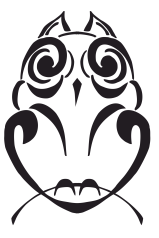 Základní škola Uhlířské Janovice, okres Kutná HoraTřebízského 268, 285 04 Uhlířské Janovice, IČO 75 032 911, IZO 102 226 776tel: 327 300 000, fax: 327 300 002, e-mail: zs@zsuj.cz, www.zsuj.czZpráva ICT koordinátora za období  1.  9.  2014 – 14. 11. 2014V oblasti hardware proběhl servis po výpadku proudu, který si vyžádal tyto akce:Dočasná migrace dat ze serverů na záložní PC.Nákup nového úložiště dat a migrace dat ze záložního PC na nové zařízení.Staré úložiště využito na pravidelné noční zálohování dat ze serverů a z počítačů ekonomického oddělení a školní jídelny.Nový switch do kanceláře školní jídelnyDalší servis:Obnova baterii ve všech záložních zdrojích.Výměna disků na serverech s provisioningem do PC učeben Výměna lampy v dataprojektoru v TPC učebně.Servis dotykových tabulí v jazykových učebnách s tímto závěrem: Body povrchové vrstvy obou tabulí vykazují el. odpor mimo limit a k obnovení interaktivity by bylo třeba celý povrch nebo zakoupit tabule nové.Výměna spotřebního materiálu v tiskárnách.Zprovoznění počítače v K01 si vyžádalo následující:nákup zařízení na příjem wifi signálu do počítače v učebně K01úprava grouppolici pro počítače připojené přes wifi (skupina wifi na doménovém serveru)nasměrování antény na střešeV oblasti software:Obnovení tříleté smlouvy na pronájem licencí Windows a MSOffice. Zpřístupnění Produktu Office 365 žákům naší školy domů zdarma.Registrace domény zsuj.cz ve službách Google Apps, zřízení školních e-malových účtů pro všechny učitele a některé žáky (podle požadavků vyučujících).V oblasti školení pedagogických pracovníků:V příštím týdnu účast 2 pedagogů na kurzu Geogebra (Blažková, Hrabánková)Mgr. Hana BlažkováICT koordinátorUhlířské Janovice 14. 11. 2014Zpráva ICT koordinátora za období  14. 11.  2014  -  17. 4. 2015V oblasti hardware proběhl servis po vyhoření zdroje v jednom ze serverů na 2. stupni a poškození 2 disků ne serveru na 1. stupni:Dočasná migrace služeb na nepoškozený server.Nastavení přístupu k výukovým programům na 1. stupni – přesměrování, využívají služby serveru na 2. stupni.Nákup 2 nových serverů pro 2. stupeň a jejich instalace, nákup nového zdroje do serveru. Přesun stávajících serverů na 1 stupeň proběhne po dokončení vnitřní rekonstrukce budovy),Webové stránky:Škola si zřídila nové webové stránky (nákup služeb – výroba + provoz + zaškolení). Tyto stránky jsou v provozu od února 2015. Současně proběhlo školení (na dálku) 4 uživatelů (Blažková, Bohatcová, Jelínková E. a Kratochvíl) a interně ještě dalších třech (Závůrková, Fetterová, Lhotanová T.)Z webových stránek byl umožněn přístup do komunikačního systému (Bakaláři), do školního cloudu (Citrix) a do e-leearningového systému pro žáky (Túúdle).V oblasti software:Instalace e-learningového prostředí Túúdle na doménu v GoogleApps a propojení e-mailového účtu žáků s tímto prostředím.Mgr. Hana BlažkováICT koordinátorUhlířské Janovice 17. 04. 2015Zpráva ICT koordinátora za období  17. 4. 2015  - 30. 6. 2015V oblasti hardware:Proběhla servisní oprava PC v TPC učebně a instalace nových serverů.Migrace služeb na nové servery.Příprava stávajících serverů pro instalaci na 1. stupni (září).Nákup nové tiskárny do školní jídelny.Probíhá stěhování techniky na 1. stupni dle požadavků na průběh stavebních prací a evidence případných poškození.Chystá se nákup nových disků na zálohovací úložiště.Stávající disky budou od září využity v serverech na 1. stupni.Webové stránky:Akce průběžně doplňovány, s prostředím se seznámili další vyučující a pracovnice školní jídelny.Přidána fotogalerie prohlídka školy (nafotil pan Daniel Korol).Zveřejnění výsledků dotazníkového šetření Mapa školy.V oblasti software:Instalace testovací aplikace NIQES na 2 stupni a testování 9. ročníkůInstalace aplikace Edison (v prosinci zakoupena nová verze).Školení a kurzy:Účast ICT koordinátora na semináři: Spolehlivá a bezpečná školní IT infrastruktura v roce 2015 (16. 6. 2015)Mgr. Hana BlažkováICT koordinátorUhlířské Janovice 12. 06. 2015